2018 Officials Area Report 
HamiltonWrestling in Hamilton continues to generate high quality wrestling, although unfortunately some schools are struggling.   The University program at McMaster has unfortunately experience a changeover again this year – McMaster Coach Cleo Ncube has resigned to pursue the 2020 Olympics.  Fewer events are taking place in the area, which is cutting down on the need for as many officials.  Some of our officials have several years’ experience which makes them a good resource for events, but recruiting new officials continues to be a challenge.We continue to enjoy a good working rapport with the Hamilton Wrestling Club. Many of our local officials are also club athletes and the club helps out with the OAWA part of their fees.The following Hamilton officials were registered for 2017-2018:Bradley MaGarrey 	Provincial BJason Buckle 		Provincial BAdam Benish 		Provincial ASheldon Francis 	Provincial ATim MaGarrey		Provincial A/National ALigaya Stinellis	Provincial CAdriano DiBenedetto	Provincial CCole Mabee		Provincial C (new in 2018)Our officials often being active wrestlers is a dual-edged sword:  they have solid on-mat presence, but it’s tough when they move on after graduating to jobs in the area that don’t leave time for officiating or leave the area altogether.One of the highlights for the area this coming year will be the hosting of the Ontario Senior Championships November 24th at Bishop Ryan Catholic Secondary in Hamilton,.I look forward to seeing you at the AGMsincerely submitted,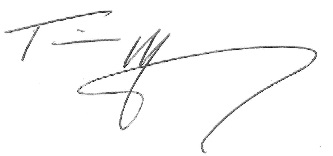 Tim MaGarreyEvents and Clinics planned for 2018-2019:Sat. Nov. 3, 2018McMaster Invitational University EventMcMaster University, HamiltonPrimary, Area Officials' Clinic: Friday, November 23, 2018Bishop Ryan Early-Bird Wrestling TournamentBishop Ryan CSS,Hannon (Hamilton)Friday Dec. 14, 2018Bishop Ryan Invitational Wrestling Tournament Venue: Bishop Ryan CSS,Hannon (Hamilton)Friday Feb 8 , 20192018 Hillfield Strathallan College Wrestling TournamentVenue:  Hillfield Strathallan High SchoolThursday Feb. 14, 2019Hamilton City ChampionshipsVenue TBA, date projected.